ПРОЕКТ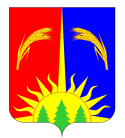 АДМИНИСТРАЦИЯЮРЛИНСКОГО МУНИЦИПАЛЬНОГО РАЙОНА ПОСТАНОВЛЕНИЕ«___» ___________ 2018 г.			                                                    № ____О внесение изменений  в муниципальную программу «Профилактика правонарушенийи преступлений среди несовершеннолетних и в отношении несовершеннолетних Юрлинскогомуниципального  района», утвержденную Постановлением Администрации Юрлинского муниципального района  от 20 октября 2014 г. № 699 	В соответствии с Федеральным законом от 06.10.2003 № 131-ФЗ "Об общих принципах организации местного самоуправления в Российской Федерации", Федеральным законом от 24.06.1999 года № 120-ФЗ «Об основах системы профилактики безнадзорности и правонарушений несовершеннолетних», Уставом муниципального образования «Юрлинский муниципальный район», решением Земского Собрания Юрлинского муниципального района от 15.12.2017 г. № 78 «О внесении изменений в решение Земского Собрания Юрлинского муниципального района «О бюджете муниципального образования «Юрлинский муниципальный район» на 2017 год и плановый период 2018 и 2019 годов», решением Земского Собрания Юрлинского муниципального района от 15.12.2017 г. № 80 «О  бюджете муниципального образования «Юрлинский муниципальный район» на 2018 год и плановый период 2019 и 2020 годов» (2 чтение), Администрация Юрлинского муниципального районаПОСТАНОВЛЯЕТ:1. Внести в Муниципальную программу «Профилактика правонарушений и преступлений среди несовершеннолетних и в отношении несовершеннолетних Юрлинского муниципального района», утвержденную постановлением Администрации Юрлинского муниципального района от 20 октября 2014 г. № 699 следующие изменения:Приложение № 3 Финансовое обеспечение реализации Муниципальной программы «Профилактика правонарушений и преступлений среди несовершеннолетних и в отношении несовершеннолетних Юрлинского муниципального района» на 2018 г. - 2020 г. за счет средств бюджета Юрлинского муниципального района дополнить пунктом следующего содержания:2. Настоящее Постановление вступает в силу с момента опубликования в информационном бюллетене «Вестник Юрлы».3. Контроль за исполнением Постановления возложить на заместителя главы Администрации Юрлинского муниципального района Мелехину Н.А.Глава АдминистрацииЮрлинского муниципального района		          	          Т.М. МоисееваОбеспечение раннего выявления незаконного потребления наркотических средств и психотропных веществ обучающимися в образовательных организациях посредством медицинского тестирования. Приобретение тестов.ГБУЗ «Юрлинская ЦРБ».Управление образования. Несовершеннолетние.